Comayagüela M.D.C. 05 de Febrero del 2019NOTA ACLARATORIAPor este medio se informa a la ciudadanía en general que el organigrama actualizado de esta Secretaría de Estado está en revisión y autorización por las nuevas autoridades. Se está trabajando y gestionando para que a la brevedad posible cumplamos con esta obligación. 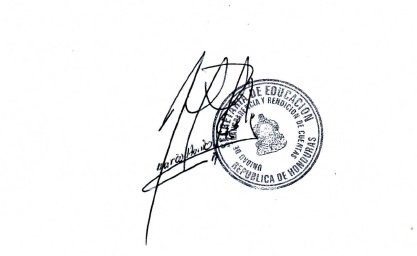 ___________________________Marco Antonio MoralesDirector de Transparencia y Rendición de Cuentas en FuncionesSecretaría de Educación Honduras C.A. cc. arch/PT